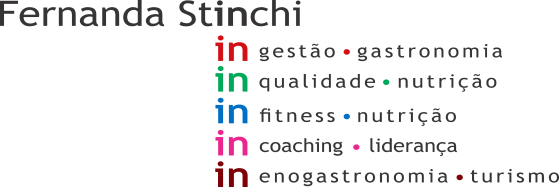 Data:_05  /08    /19__                                                                                        Início:   10   _: 30___Cliente: _Madrid 1_____ ___Cliente: _Madrid 1_____ ___Término:  13_ :  30_ _Consultora: ___Cristiane____Setor Frios – Atendimento NÃO CONFORMIDADE:  Iogurte disponibilizados no refrigerador sem PVPS  AÇÃO CORRETIVA: Providenciar  a organização de acordo PVPS NÃO CONFORMIDADE: Produtos com etiquetas de rastreabilidade incompletas e numero de SIF erradosAÇÃO CORRETIVA: Completar  informações das etiquetas e arrumar etiquetas erradas Setor Açougue – Atendimento Em conformidadeSetor Padaria – Atendimento NÃO CONFORMIDADE: Produtos com identificação incompleta AÇÃO CORRETIVA: Providenciar informações completas das etiquetas Estoque NÃO CONFORMIDADE: Presença de caixa de bisnaguinha armazenada diretamente sobre o piso AÇÃO CORRETIVA: Colocar sobre pallets ( realizado de imediato) NÃO CONFORMIDADE: Presença de descartáveis armazenados diretamente sobre o piso AÇÃO CORRETIVA: Colocar sobre pallets Setor FLV – Atendimento  NÃO CONFORMIDADE: Embalagem da salada de fruta encontra-se estufadaAÇÃO CORRETIVA: Produto impróprio para consumo NÃO CONFORMIDADE: Lanche natural vencido no refrigerador do dia 04/8AÇÃO CORRETIVA: Produto impróprio para consumo NÃO CONFORMIDADE: Produtos disponibilizados no refrigerador de frutas porcionadas com validades erradas AÇÃO CORRETIVA: Arrumar os produtos com a validade de 3 dias contando com o dia que foi fabricado Setor Padaria – Manipulação  NÃO CONFORMIDADE: Sujidades nas bancadas AÇÃO CORRETIVA: Providenciar limpeza NÃO CONFORMIDADE: Sujidades nas bancadas AÇÃO CORRETIVA: Providenciar limpeza OBS : Mistura de pão de ló próximo da data de vencimento  07/08 e 09/08Refeitório NÃO CONFORMIDADE: Super lotação do refrigerador impedindo uma melhor visibilidade dos produtos armazenados AÇÃO CORRETIVA:  Manter local limpo e organizado Recebimento  NÃO CONFORMIDADE: Presença de materiais inservíveis para o local (cadeiras /dispenser ) AÇÃO CORRETIVA:  Manter local organizado Câmara Fria – FLV NÃO CONFORMIDADE: Produtos próprios para consumo armazenados perto de produtos impróprios para consumoAÇÃO CORRETIVA: Separar os produtos impróprios do próprios para consumoCâmara Açougue  Em conformidade Câmara Fria – Frios NÃO CONFORMIDADE: Produtos em  embalagens primarias misturados com embalagens secundarias AÇÃO CORRETIVA: Organizar câmara de modo que evite a contaminação cruzada de caixas de papelão com produtos fora de embalagens porosa Câmara de Congelados – Frios NÃO CONFORMIDADE: Sujidades no piso AÇÃO CORRETIVA: Providenciar limpezaNÃO CONFORMIDADE: Produtos encostados na parede AÇÃO CORRETIVA: Desencostar produtos alimentícios da parede Câmara de Congelados – Padaria  NÃO CONFORMIDADE: Produtos encostados na paredeAÇÃO CORRETIVA: Desencostar produtos da parede Setor Frios – Manipulação  NÃO CONFORMIDADE: Ralo do piso mantido aberto AÇÃO CORRETIVA: Manter ralo fechado para evitar entrada de pragas e odores indesejáveis NÃO CONFORMIDADE: Sujidades na parte interna da maquina de vácuo AÇÃO CORRETIVA: Providenciar limpeza Setor Açougue – Manipulação NÃO CONFORMIDADE: Ralo do piso mantido aberto AÇÃO CORRETIVA: Manter ralo fechado para evitar entrada de pragas e odores indesejáveis Setor FLV – Manipulação Em conformidadeCâmara Congelada Açougue NÃO CONFORMIDADE: Sujidades no piso AÇÃO CORRETIVA: Providenciar limpeza  Lixeira Em conformidadeÁrea de produtos impróprios para consumo Não foi possível visualizar – Sala fechada Vestiário Feminino Em conformidadeVestiário Masculino Em conformidade